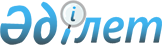 Қазақстан Республикасы Үкіметінің 1996 жылғы 23 сәуірдегі N 449 қаулысының күші жойылды деп тану туралыҚазақстан Республикасы Үкіметінің Қаулысы 1999 жылғы 15 шілде N 984

      Қазақстан Республикасының Үкіметі қаулы етеді: 

      1. Мыналардың күші жойылды деп танылсын: 

      1) "Мемлекеттік мүлікті жекешелендіру мәселелері" туралы Қазақстан Республикасы Үкіметінің 1996 жылғы 23 сәуірдегі N 499 P960499_  қаулысы;     2) "Реформалауды тереңдету және Қазақстан Республикасының уран өнеркәсібі мен атом энергетикасын одан әрі дамыту жөніндегі жөніндегі шаралар туралы" Қазақстан Республикасы Үкіметінің 1996 жылғы 22 қарашадағы N 1340  P961340_  қаулысының 8-тармағының екінші-жетінші абзацтары.     2. Осы қаулы қол қойылған күнінен бастап күшіне енеді.     Қазақстан Республикасының       Премьер-Министрі    Оқығандар:   Орынбекова Д.   Кобдалиева Н.       
					© 2012. Қазақстан Республикасы Әділет министрлігінің «Қазақстан Республикасының Заңнама және құқықтық ақпарат институты» ШЖҚ РМК
				